Тема проекта«Игры с сыпучими материалами и водой в детском саду для детей с ОВЗ»Руководители проекта:учитель-дефектолог - Соколова Мария Игоревнавоспитатель - Воротынцева Надежда Михайловна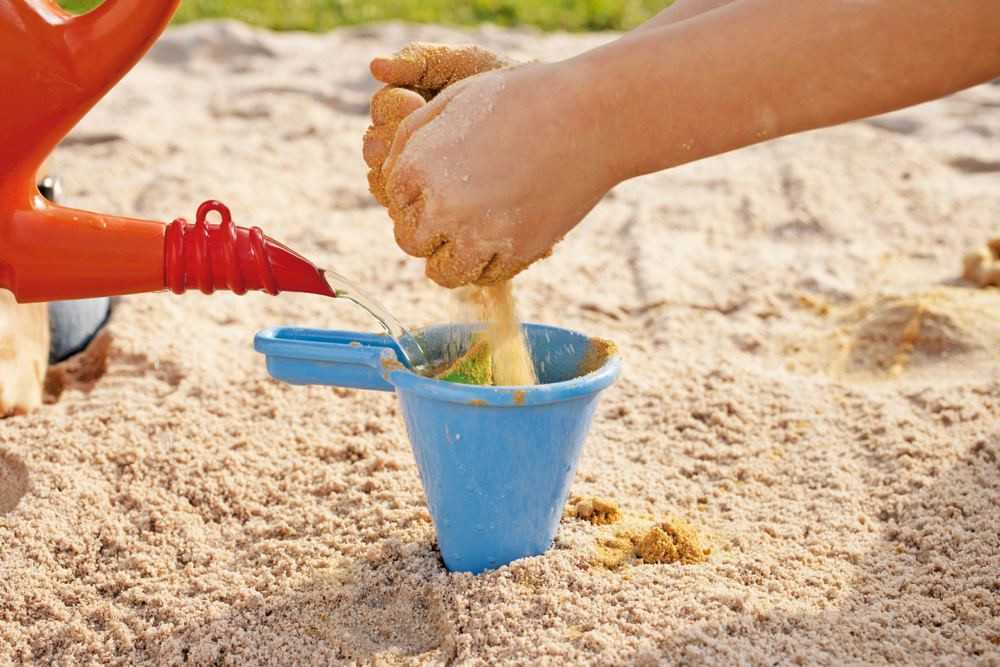 Срок реализации проекта: долгосрочный.Тип проектаПознавательныйСроки реализацииДолгосрочный проект Участники проекта:Дети, педагоги, родители.Актуальность проекта:Для ребенка с ОВЗ  характерны эмоциональная неустойчивость иимпульсивность. Все это определяет основную направленность работы с детьми с ОВЗ – эмоциональное наполнение жизни ребенка и оказание помощи в адаптации. Уголки экспериментирования - элемент практическикаждой предметно-развивающей среды группы. Чаще всего в них организованы так называемые "Центры воды, песка и сыпучих материалов".Центры воды, песка и сыпучих материалов  помогают ребёнку:более осмысленно и быстро освоить нормы и правила, а также позитивные способы поведения и общения в детской группе;выразить состояние внутреннего Я через игры, усилитьего чувство принятия и успешности;удовлетворять потребности детей в разнообразных эмоционально-насыщенных переживаниях и обеспечит свободу выражений своих чувств, разовьет и поддержит самостоятельность в освоении окружающего мира, предоставит условия для свободного освоения окружения;развивать  тактильно-кинестетическую чувствительность, умение прислушиваться к своим ощущениям, обогатит сенсорный чувственный опыт детей;обеспечить содержательное общение с взрослым, устанавливают социальные игры с водой;вода обладает психотерапевтическими свойствами, способствует релаксации, расслаблению. С другой стороны, благоприятную почву для развития эмоциональной сферы детей. Любые самостоятельные игры детей с водой, даже такие простые манипуляции, как переливание, выливание, заполнение емкостей водой, обладают психопрофилактической ценностью.Цель проекта: создание наиболее благоприятных и оптимальных условий для адаптациидетей с ОВЗ к детскому саду, развитие интереса к играм с сыпучими материалами и водой.Задачи:совершенствовать предметно-игровую  деятельность;развивать познавательные функции (восприятие, внимание, память, мышление), речь и моторику;снизить высокий уровень психофизического напряжения, их поведения;стабилизировать положительный эмоциональный фон;содействовать в активизации речевой деятельности;развивать творческие способности детей.Повысить собственный уровень знаний путём изучения методической литературы, статей в журналах: изучение методик и технологий педагогов в Интернете; использование методики на занятиях, в свободной деятельности, в игре, в индивидуальной работе с детьми.